Equal Opportunities Monitoring FormFlo’s is an Equal Opportunities Employer.  We are committed to the active promotion of equal opportunity, both in the provision of services and as an employer of paid and unpaid workers.To help us monitor our equal opportunities policy in recruitment and selection procedures, you are requested to complete the following questionnaire.The information you provide does not form part of the selection procedure; it is used only for monitoring purposes. This sheet will be separated from your application form before short listing.POST APPLIED FOR ………………………………………………………………………...Please tick the appropriate box: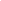 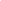 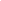 GENDER:	 Male	 Female		 Other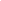 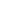 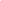 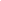 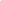 AGE	Up to 25	26-35	36-45	46-55	56 & overRANGE:MARITAL STATUS ……………..…………… NUMBER OF DEPENDANTS …………………Would you describe yourself as having a disability? 	YES/NOWhat is your ethnic group?Please choose ONE section from A to E, then tick the appropriate box to indicate your background:A	White	British	                                   	Welsh        				Irish	                                   	Scottish                    		English	                                 		Any other White background, please write in …………………………….B 	Mixed			White and Black Caribbean		White and Black African			White and Asian				Any other Mixed background, please write in……………………………… C 	Asian, Asian British, Asian English, Asian Scottish, or Asian Welsh	Indian						Pakistani					Bangladeshi					Any other Asian background, please write in …………………………..D 	Black, Black British, Black English, Black Scottish or Black Welsh		Caribbean						African							Any other Black background, Please write in ………………………….E 	Chinese, Chinese British, Chinese English, Chinese Scottish, Chinese Welsh or other 	ethnic group		Chinese						Any other background, please write in ………………………………….I understand that this information may be stored and processed as part of Flo’s – The Place in the Park’s monitoring of equal opportunities and as part of the recruitment procedure and give my consent for my details to be used for this purpose.Signature…………………………………….			Date……………………….